ЧЕРКАСЬКА МІСЬКА РАДА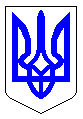 ЧЕРКАСЬКА МІСЬКА РАДАВИКОНАВЧИЙ КОМІТЕТРІШЕННЯВід 12.01.2024 № 42Про дозвіл на видачу ордерівфізичним та юридичним особамна видалення аварійних, фаутнихта сухостійних деревВідповідно до пп. 7 п. а статті 30 Закону України «Про місцеве самоврядування в Україні», статті 28 Закону України «Про благоустрій населених пунктів», пп. 2 п. 2 Порядку видалення дерев, кущів, газонів і квітників у населених пунктах, затвердженого постановою Кабінету Міністрів України від 01.08.2006 № 1045, згідно з Правилами утримання зелених насаджень у населених пунктах України, затверджених наказом Міністерства будівництва, архітектури та житлово-комунального господарства України від 10.04.2006 № 105, враховуючи пропозиції комісії для обстеження зелених насаджень, виконавчий комітет Черкаської міської радиВИРІШИВ:Доручити голові комісії для обстеження зелених насаджень 
Гусаченку В.В. видати ордери фізичним та юридичним особам на видалення аварійних, фаутних та сухостійних дерев на території міста відповідно до актів: від 15.12.2023-05.01.2024 № 2, від 02-09.01.2024 № 3.Фізичним та юридичним особам роботи із видалення дерев замовляти у спеціалізованих підприємствах міста, які укомплектовані спеціальною технікою та механізмами, кваліфікованими спеціалістами, відповідно до пункту 5.8 Правил утримання зелених насаджень у населених пунктах України та укласти договір на проведення утилізації відходів деревини.Контроль за виконанням рішення покласти на директора департаменту дорожньо-транспортної інфраструктури та екології Отрешка С.В.  Міський голова						         Анатолій БОНДАРЕНКОПерший заступник міського головиз питань діяльності виконавчих органів ради		          Сергій ТИЩЕНКО   А К Т  № 2обстеження зелених насаджень, що підлягають видаленнюм. Черкаси								 15.12.2023- 05.01.2024 р.Комісія, призначена рішенням виконавчого комітету Черкаської міської ради від 11.04.2023 № 385, в складі:Обстеження зелених насаджень пов'язано з видаленням зелених насаджень у зв`язку з аварійним та сухостійним станом.Зелені насадження, що підлягають видаленнюРазом підлягає знесенню 42 дерева, - кущів.Всього видаляється:Дерев ___42__одиницьКущів____-____одиницьГазонів_________-________ гаКвітників______-_________м2Видалення зелених насаджень проводиться без сплати відновлювальної вартості відповідно до п. 6 Порядку видалення дерев, кущів, газонів та квітників, затвердженого Постановою КМУ від 01.08.2006 р. № 1045.Скорочення:НПУ – дерева, пошкоджені через несприятливі погодні умови;НУ – дерева всохли чи набули аварійності в результаті неналежного утримання;ДБН – дерева ростуть з порушенням ДБН, загрожують інженерним мережам;ПСПР – дерева пошкоджені до ступеня припинення (неприпинення) росту;ВМ – дерева, що досягли вікової межі;Ф – фаутні дерева, з дуплами, уражені хворобами та шкідниками;АН – аварійно-нахилені дерева, можливе падіння чи обламування гілля.ВИСНОВОК КОМІСІЇ:	Департаменту дорожньо-транспортної інфраструктури та екології підготувати проект рішення МВК «Про дозвіл на видачу ордерів фізичним та юридичним особам на видалення аварійних, фаутних та сухостійних дерев», на підставі якого видати ордер. Примітка: роботи по видаленню зелених насаджень виконуються спеціалізованим підприємством тільки на підставі ордера, виданого департаментом дорожньо-транспортної інфраструктури та екології.   А К Т  № 3обстеження зелених насаджень, що підлягають видаленнюм. Черкаси									          02-09.01.2024 р.Комісія, призначена рішенням виконавчого комітету Черкаської міської ради від 11.04.2023 № 385, в складі:Обстеження зелених насаджень проведено на підставі звернень КП «Дирекція парків» та  пов'язано з видаленням зелених насаджень у зв`язку з аварійним та сухостійним станом.Зелені насадження, що підлягають видаленнюРазом підлягає знесенню 171 дерево, _-_ кущів.Всього видаляється:Дерев __171___одиницьКущів___-____одиницьГазонів_________-________ гаКвітників______-_________м2Видалення зелених насаджень проводиться без сплати відновлювальної вартості відповідно до п. 6 Порядку видалення дерев, кущів, газонів та квітників, затвердженого Постановою КМУ від 01.08.2006 р. № 1045.Скорочення:НПУ – дерева, пошкоджені через несприятливі погодні умови;НУ – дерева всохли чи набули аварійності в результаті неналежного утримання;ДБН – дерева ростуть з порушенням ДБН, загрожують інженерним мережам;ПСПР – дерева пошкоджені до ступеня припинення (неприпинення) росту;ВМ – дерева, що досягли вікової межі;Ф – фаутні дерева, з дуплами, уражені хворобами та шкідниками;АН – аварійно-нахилені дерева, можливе падіння чи обламування гілля.ВИСНОВОК КОМІСІЇ:	Департаменту дорожньо-транспортної інфраструктури та екології підготувати проект рішення МВК «Про дозвіл на видачу ордерів фізичним та юридичним особам на видалення аварійних, фаутних та сухостійних дерев», на підставі якого видати ордер. Примітка: роботи по видаленню зелених насаджень виконуються спеціалізованим підприємством тільки на підставі ордера, виданого департаментом дорожньо-транспортної інфраструктури та екології.Голова комісії:Гусаченко Володимир- начальник відділу екології департаменту дорожньо-транспортної інфраструктури та екології Черкаської міської ради, голова комісіїЧлени комісії:Бакум Ольга- заступник начальника відділу екології департаменту дорожньо-транспортної інфраструктури та екології Черкаської міської ради, заступник голови комісіїПредставник заявника:Коцюба Анна- головний спеціаліст відділу екології департаменту дорожньо-транспортної інфраструктури та екології Черкаської міської ради, секретар комісії Пшенічнікова Анна- головний спеціаліст відділу екології департаменту дорожньо-транспортної інфраструктури та екології Черкаської міської ради,Стрижак Олена- головний спеціаліст відділу містобудівного кадастру та ГІС управління планування та архітектури департаменту архітектури та містобудування Черкаської міської радиМарущак Віталій- головний спеціаліст відділу інспектування управління інспектування Черкаської міської ради- представник заявника №з/пАдресаВид зелених насадженьВисота (м)Вік (рік)Діаметр стовбураКількістьЯкісний стан зелених насаджень, причини аварійностіПідлягають знесеннюПідлягають пересаджуванню12345678910вул. Ю. Іллєнка, 52гімназія № 9клен1245481сухов., НПУвидаленнявул. Ю. Іллєнка, 52гімназія № 9клен1245561авар., Фвидаленнявул. Ю. Іллєнка, 52гімназія № 9клен1245641авар., Фвидаленнявул. Ю. Іллєнка, 52гімназія № 9клен1245521сухов., НПУвидаленнявул. Ю. Іллєнка, 52гімназія № 9клен1245481авар., Фвидаленнявул. Ю. Іллєнка, 52гімназія № 9береза1240401сухов., НПУвидаленнявул. Ю. Іллєнка, 52гімназія № 9береза1240361сухов., НПУвидаленнявул. Мечникова, 25КНП «ЧОДБ Санаторій «Сосновий бір» ЧОРсосна1760641авар., НПУвидаленовул. Мечникова, 25КНП «ЧОДБ Санаторій «Сосновий бір» ЧОРсосна1760443авар., НПУвидаленовул. Мечникова, 25КНП «ЧОДБ Санаторій «Сосновий бір» ЧОРсосна1760361авар., НПУвидаленовул. Мечникова, 25КНП «ЧОДБ Санаторій «Сосновий бір» ЧОРакація1130241авар., НПУвидаленовул. Сумгаїтська, 45ДНЗ № 87ялина1040361авар., АНвидаленнявул. Сумгаїтська, 45ДНЗ № 87туя52516, 16, 20, 12, 20, 162авар., АНвидаленнявул. Сумгаїтська, 45ДНЗ № 87туя52516, 20, 12, 161авар., АНвидаленнявул. Сумгаїтська, 45ДНЗ № 87туя52516, 161авар., АНвидаленнявул. Сумгаїтська, 45ДНЗ № 87ялина1040481авар., ДБНвидаленнявул. Сумгаїтська, 45ДНЗ № 87ялина1040442авар., ДБНвидаленнявул. Сумгаїтська, 45ДНЗ № 87береза1340481сухов., НПУвидаленнявул. Сумгаїтська, 45ДНЗ № 87береза1340441сухов., НПУвидаленнявул. Сумгаїтська, 45ДНЗ № 87клен1240401авар., Фвидаленнявул. Сумгаїтська, 45ДНЗ № 87липа1240361авар., Фвидаленнявул. Сумгаїтська, 45ДНЗ № 87липа1240401авар., Фвидаленнявул. Сумгаїтська, 45ДНЗ № 87липа124048, 441авар., Фвидаленнявул. Сумгаїтська, 45прилегла до ДНЗ № 87абрикоса940481авар., НПУвидаленнявідчах. гілкавул. Нарбутівська, 206 ЗОШ № 25береза1240401авар., НПУвидаленнязлам.вул. Нарбутівська, 206 ЗОШ № 25береза1240321сухов., НПУвидаленнявул. Нарбутівська, 206 ЗОШ № 25береза1240361сухост., НПУвидаленнязлам.вул. Нарбутівська, 206 ЗОШ № 25береза1240401сухов., НПУвидаленнявул. Нарбутівська, 206 ЗОШ № 25тополя1440441сухов., НПУвидаленнявул. Нарбутівська, 206 ЗОШ № 25верба114044, 481авар., Фвидаленнявул. Нарбутівська, 206 ЗОШ № 25абрикоса840481авар., НПУвидаленнярозчах.вул. Нарбутівська, 206 ЗОШ № 25тополя 144044, 401авар., НПУвидаленнявпаловул. Нарбутівська, 206 ЗОШ № 25клен1240401авар., Фвидаленнявул. Нарбутівська, 206 ЗОШ № 25горобина740401авар.. Фвидаленнявул. Нарбутівська, 206 ЗОШ № 25акація 1240401авар., Фвидаленнявул. Нарбутівська, 206 ЗОШ № 25абрикоса940441авар., Фвидаленнявул. Нарбутівська, 206 прилегла до ЗОШ № 25береза1240401сухов., НПУвидаленнявул. Нарбутівська, 206 прилегла до ЗОШ № 25тополя 1440441сухост., НПУвидаленняВСЬОГОВСЬОГОВСЬОГОВСЬОГОВСЬОГО42424242Голова комісії:______________Володимир ГУСАЧЕНКОЧлени комісії:______________Ольга БАКУМ______________Анна КОЦЮБА______________Анна ПШЕНІЧНІКОВА______________Олена СТРИЖАК______________Віталій МАРУЩАК______________Голова комісії:Гусаченко Володимир- начальник відділу екології департаменту дорожньо-транспортної інфраструктури та екології Черкаської міської ради, голова комісіїЧлени комісії:Бакум Ольга- заступник начальника відділу екології департаменту дорожньо-транспортної інфраструктури та екології Черкаської міської ради, заступник голови комісіїПредставник заявника:Коцюба Анна- головний спеціаліст відділу екології департаменту дорожньо-транспортної інфраструктури та екології Черкаської міської ради, секретар комісії Пшенічнікова Анна- головний спеціаліст відділу екології департаменту дорожньо-транспортної інфраструктури та екології Черкаської міської ради,Стрижак Олена- головний спеціаліст відділу містобудівного кадастру та ГІС управління планування та архітектури департаменту архітектури та містобудування Черкаської міської радиМарущак Віталій- головний спеціаліст відділу інспектування управління інспектування Черкаської міської радиСмоляник Катерина- еколог КП «Дирекція парків»№з/пАдресаВид зелених насадженьВисота (м)Вік (рік)Діаметр стовбураКількістьЯкісний стан зелених насаджень, причини аварійностіПідлягають знесеннюПідлягають пересаджуванню12345678910Дахнівський лісопарксосна1740241авар., НПУвидаленнявідчах. верх.Дахнівський лісопарксосна1740281авар., НПУвидаленнязлам. верх.Дахнівський лісопарксосна1750361авар., НПУвидаленнявпалоДахнівський лісопарксосна1750361авар., НПУвидаленнявиверн. з корін.ліс по вул. Канівськійсосна1750321авар., НПУвидаленнявпалоліс по вул. Канівськійсосна1750401авар., НПУвидаленнявпалоландшафтне насадження дубасосна1750441авар., НПУвидаленнявпалоландшафтне насадження дубасосна1750401авар., НПУвидаленнявпалоландшафтне насадження дубасосна175040авар., НПУвидаленнявпало, завис.ландшафтне насадження вікової соснисосна1750405авар., НПУвидаленнявпалоландшафтне насадження вікової соснисосна1750445авар., НПУвидаленнявпалоландшафтне насадження вікової соснисосна1750481авар., НПУвидаленнявпалоландшафтне насадження вікової соснидуб1570481сухост., НПУвидаленнявідчах. гілкаландшафтне насадження вікової сосниберест1140441авар., НПУвидаленнявиверн. з корін.ландшафтне насадження вікової соснисосна1750368сухост., НПУвидаленняландшафтне насадження вікової соснисосна17504015сухост., НПУвидаленняландшафтне насадження вікової соснисосна17504414сухост., НПУвидаленняландшафтне насадження вікової соснисосна17504810сухост., НПУвидаленнясквер ім. В. Симоненкавишня515162авар., НПУвидаленовпалосквер ім. В. Симоненкаабрикоса515201авар., НПУвидаленовпалопарк «Перемоги»липа915122авар., НПУвидаленовпалопарк «Перемоги»липа1020161авар., НПУвидаленозлам.впалопарк Обласної лікарнісосна1765483авар., НПУвидаленнявпалопарк Обласної лікарнісосна1765443авар., НПУвидаленнявпалопарк Обласної лікарнісосна1765403авар., НПУвидаленнявпалопарк Обласної лікарнісосна1765364авар., НПУвидаленнявпалопарк Обласної лікарнісосна1765363сухост., НПУвидаленнявпалопарк Обласної лікарнісосна1765408сухост., НПУвидаленняпарк Обласної лікарнісосна1765401сухост., НПУвидаленнявпалопарк Обласної лікарнісосна1765447сухост., НПУвидаленняпарк Обласної лікарнісосна1765363сухост., НПУвидаленняпарк Обласної лікарнісосна17654810сухост., НПУвидаленняпарк Обласної лікарнісосна1765482сухост., НПУвидаленнязлам. верх.парк Обласної лікарнісосна1765561авар., НПУвидаленнявпалопарк Обласної лікарнісосна1765562сухост., НПУвидаленняпарк Обласної лікарнісосна1765521авар., НПУвидаленнявпалопарк Обласної лікарнісосна1765642сухост., НПУвидаленняпарк Обласної лікарнісосна1765522сухост., НПУвидаленняпарк Обласної лікарнісосна176540, 481сухост., НПУвидаленняпарк Обласної лікарнісосна1765441сухост., НПУвидаленнязлам.парк Обласної лікарнісосна1765681сухост., НПУвидаленняпарк Обласної лікарнісосна1765761авар., НПУвидаленнявиверн. з корін.парк Обласної лікарніклен1235281авар., НПУвидаленнявпалопарк Обласної лікарніклен1235321авар., НПУвидаленнявпалопарк Обласної лікарніклен1235281авар., НПУ, АНвидаленнязлам.парк Обласної лікарніклен1240481авар., НПУвидаленнярозчах.парк Обласної лікарніклен1235362авар., НПУвидаленнярозчах.парк Обласної лікарніклен1240401авар., НПУвидаленнявпалопарк Обласної лікарніклен1240401авар., НПУвидаленнязлам. верх.парк Обласної лікарніклен1240361авар., НПУвидаленнявпалопарк Обласної лікарніклен1240401авар., НПУвидаленнявпалопарк Обласної лікарніклен124040, 481авар., НПУвидаленнярозчах.парк Обласної лікарніклен1235362сухост., НПУвидаленняпарк Обласної лікарніклен1235322сухост., НПУвидаленняпарк Обласної лікарнідуб1570881сухост., НПУвидаленняпарк Обласної лікарнідуб1570761сухост., НПУвидаленнязлам. верх.парк Обласної лікарнідуб1570562сухост., НПУвидаленнязлам. верх.парк Обласної лікарнідуб1570641авар., ПСПРвидаленнязгор. серед.парк Обласної лікарнідуб1570682сухост., НПУвидаленнязлам.парк Обласної лікарнідуб1570841сухост., НПУвидаленняпарк Обласної лікарнідуб1575561сухост., НПУвидаленняпарк Обласної лікарнідуб1575521авар., НПУвидаленнязлам., впалопарк Обласної лікарнідуб1575641авар., НПУвидаленнязлам., впалопарк Обласної лікарнігруша825203авар., НПУвидаленнязлам.парк Обласної лікарнігруша825243авар., НПУвидаленнязлам.парк Обласної лікарнігруша830283авар., НПУвидаленнязлам.парк Обласної лікарнігруша835321авар., НПУвидаленнязлам.парк Обласної лікарнігруша825241авар., НПУвидаленнявпало з корін.парк Обласної лікарнічеремха1035321авар., НПУвидаленнявпало з корін.ВСЬОГО:ВСЬОГО:ВСЬОГО:ВСЬОГО:ВСЬОГО:171171171171Голова комісії:______________Володимир ГУСАЧЕНКОЧлени комісії:______________Ольга БАКУМ______________Анна КОЦЮБА______________Анна ПШЕНІЧНІКОВА______________Олена СТРИЖАК______________Віталій МАРУЩАК______________Катерина СМОЛЯНИК